Государственное общеобразовательное бюджетное учреждение Ярославской области«Ярославская школа-интернат № 6»Публичный доклад за 2021 годСодержание:1.	Общая характеристика учрежденияГосударственное	общеобразовательное	бюджетное	учреждение	Ярославской области «Ярославская школа-интернат № 6»Место нахождения - 150008, г. Ярославль, ул. Клубная, д. 40, телефон (84852) 50-32- 64, электронный адрес: yarschi06@yandex.ru, сайт учреждения http://интернат6.рфТип учреждения – бюджетное учреждениеФилиалов организация не имеет.Учредитель - Ярославская область, Департамент образования Ярославской областиГОБУ ЯО «Ярославская школа-интернат №6» располагается в областном центре, Заволжском районе города Ярославля. Район экологически чистый с развитой инфраструктурой и транспортной доступностью.Организация осуществляет свою деятельность на основании Устава от 24 марта 2015 года, лицензии на право ведения образовательной деятельности серия 76ЛО2 № 0000314 от 13 мая 2015г., свидетельстве о государственной аккредитации серия 76А010000160 срок действия с 12 мая 2015 до 19 марта 2027г., бессрочной лицензией на право ведения медицинской деятельности № ЛО – 76-01-002232 от 28 августа 2017 года.Государственное общеобразовательное бюджетное учреждение Ярославской области «Ярославская школа-интернат № 6» ведет свою историю с 1960 года. В учреждении до 2016 года обучались и воспитывались дети-сироты и дети, оставшиеся без попечения родителей с ограниченными возможностями здоровья (задержка психического развития и умственная отсталость легкой степени) и нарушением поведения. Основными направлениями работы педагогического коллектива в то время были: социализация и постинтернатная адаптация, профилактика преступлений, правонарушений и самовольных уходов, а также семейное устройство воспитанников. С 2016 года, когда на обучение поступили дети из семей, имеющие умственную отсталость легкой, умеренной и тяжелой степени, а так же дети с тяжелыми множественными нарушениями развития, появилось еще одно направление работы – помощь семье в социализации детей с ОВЗ.В 2016-2017 учебном году открыты 2 первых класса для обучения 13 детей, не имеющих статуса сироты, по адаптивным образовательным программам.В 2017-2018 учебном году открыты 13 классов для обучения 81 детей с ОВЗ и 5 квартир для проживания 43 воспитанников. В 2018-2019 учебном году в школе-интернате обучалось 114 детей. На проживание зачислено 50 человек, из них 18 детей-сирот и детей, оставшихся без попечения родителей.В 2019-2020 уч.году - 19 классов, из них два класса предпрофессиональной подготовки (10а и 10б). Из 139 обучающихся – 72 – с умеренной и тяжелой степенью умственной отсталости, 86детей с диагнозом «ребенок-инвалид».В 2020-2021 уч.году - 21 класс, из них два класса предпрофессиональной подготовки (11а и 11б). Из 159 обучающихся, 98 детей с диагнозом «ребенок-инвалид», 16 детей обучается на дому.В 2021-2022 уч.г. 22 класса 2021-2022 года, Всего 167 человек. Число детей-инвалидов – 105 человек, РАС – 26 человек, НОДА – 12 человек, обучающихся на дому – 26 человек.Школа-интернат работает в режиме круглосуточного пребывания воспитанников и с полной календарной неделей.Для проживания детей, нуждающихся в государственной поддержке (дети из многодетных семей, семей одиноких родителей, малообеспеченных и иногородних) установлено проживание в режиме пятидневной рабочей недели.Организация образовательного процесса осуществляется в режиме пятидневной недели.Основные направления развития образовательной организации определены программой развития на 2020-2024 г.г.:Создание современной образовательной среды: приобретение оборудования для компьютерного класса, спортивного зала/зала лечебной физкультуры, учебных кабинетов, кабинетов специалистов;Создание условий для реализации образовательных программ с применением дистанционных образовательных технологий, сетевой формы реализации образовательных программ: приобретение оборудование для ДОТ и сетевой формы;Создание здоровьесберегающей среды для повышения качества жизни детей с ОВЗ и их семей.Цель - создание оптимальных условий обучения и воспитания и коррекции, способствующие не только максимальному овладению академическими знаниями, но и формированию жизненных компетенций, в том числе так называемых «гибких компетенций», навыков проектной деятельности, командной работы, креативного мышления, навыков использования современных цифровых технологий и других.Комплексные задачи программы развития:Обеспечить качественную реализацию ФГОС образования обучающихся с умственной отсталостью (интеллектуальными нарушениями).Развить кадровый потенциал ОО путем реализации комплекса мер по повышению квалификации 100% руководящих и педагогических работников отдельных образовательных организаций – участников реализации мероприятия по вопросам работы с детьми с ОВЗ, в том числе по предмету «Технология».Создать здоровьесберегающую среду, специальные условия обучения, воспитания и развития детей, включающие в себя использование специальных образовательных программ и методов обучения и воспитания, специальных учебников, учебных пособий и дидактических материалов, специальных технических средств обучения коллективного и индивидуального пользования, предоставление услуг ассистента (помощника), оказывающего детям необходимую техническую помощь, проведение групповых и индивидуальных коррекционных занятий, обеспечение доступа в здания образовательных организаций и другие условия.Совершенствовать условия для коррекции нарушений развития и социальной адаптации, оказания ранней коррекционной помощи на основе специальных педагогических подходов и наиболее подходящих для этих лиц языков, методов и способов общения; условия, в максимальной степени способствующие получению образования определенного уровня и определенной направленности, а также социальному развитию этих лиц.Использовать новые технологии для реализации АООП (особенно предметной области Технология), в т.ч. применения электронного обучения и дистанционных образовательных технологий и сетевой формы реализации ОП.Создать условия получения ими не просто профессионально ориентированного образования, а рабочей профессии, необходимой для их дальнейшего профессионального обучения и/или трудоустройства с учетом востребованности на рынке труда региона путем введения новых профилей трудового обучения: «картонажно-переплетное дело», поварское дело», «персонал сферы обслуживания», «гончарное дело».Создать условия для дополнительного образования обучающихся с ОВЗ; для реализации образовательных программ с применением электронного обучения и дистанционных образовательных технологий, в том числе с использованием сетевой формы реализации образовательных программ.Повысить качество психолого-педагогического сопровождения обучающихся. 9.Обновить нормативную базу образовательной организации.10.Обновить оборудование/оснащение:мастерских для реализации предметной области «Технология» (для внедрения современных программ трудового и профессионально-трудового обучения по востребованным на рынке труда профессиям, в том числе с учетом Концепции преподавания учебного предмета «Технология» по востребованным на рынке труда профессиям «переплетчик», «изготовитель изделий из бумаги», «кухонный рабочий»,«уборщик помещений», «гончар»);оборудование для кабинетов педагога-психолога, учителя-дефектолога, учителя- логопеда, диагностические комплекты, коррекционно-развивающие и дидактические средства обучения;учебных кабинетов и помещений для организации качественного доступного образования обучающихся с ОВЗ, обучающихся с инвалидностью (компьютерного класса, спортивного зала / зала лечебной физкультуры);кабинетов и помещений для реализации программ дополнительного образования обучающихся с ОВЗ, обучающихся с инвалидностьюОрганами управления учреждением являются: Педагогический совет, Методический совет, общее собрание трудового коллектива и Совет Учреждения.Все коллегиальные органы управления взаимодействуют друг с другом для успешного решения задач.Органы управления ГОБУ ЯО «Ярославская школа-интернат №6»Руководство учреждением осуществляет директор - Наталия Вячеславовна Мурина, тел.: 50-26-22, Адрес электронной почты: yarschi06@yandex.ruЗаместитель директора по учебно-воспитательной работе – Люликова Янина Леонидовна, тел.: 50-23-24Заместитель директора по воспитательной работе – Тиханова Анна Викторовна, тел.: 50-32-45Заместитель директора по административно-хозяйственной работе - Кудлатая Анна Александровна, тел.: 50-25-15Структура управления ГОБУ ЯО «Ярославская школа-интернат №6»В структуру управления учреждением входят подразделения учебной работы (учителя, специалисты, воспитатели), воспитательной работы (воспитатели, педагоги дополнительного образования), хозяйственной работы (повара, уборщики, рабочие по обслуживанию зданий), медицинского обслуживания. Сотрудники каждой структуры подчиняются соответствующему заместителю директора (руководителю), которые в свою очередь подчиняются директору школы-интерната.Координацию деятельности всех служб обеспечивает психолого-медико- педагогический консилиум.Защита прав и соблюдение законодательных норм в отношении воспитанников и обучающихся с ОВЗ обеспечивается службой социально-правовой защиты2. Особенности образовательного процессаОбучение в школе-интернате организовано в одну смену. Образовательная недельная нагрузка равномерно распределена в течение учебной недели и устанавливается в соответствии с СанПин 2.4.2.3286-15«Санитарно-эпидемиологические требования к условиям и организации обучения и воспитания в организациях, осуществляющих образовательную деятельность по адаптированным основным общеобразовательным программам для обучающихся с ОВЗ»Для обучающихся по ФГОС обучающихся с умственной отсталостью (интеллектуальными нарушениями (1-4 классы) обучение проходит по системе полного дня. В первой половине дня предусмотрена прогулка, коррекционно-развивающие занятия и внеурочная деятельность осуществляются во второй половине дня.Учебный план для 1-4, 10 классов для детей с умственной отсталостью (интеллектуальной недостаточностью) разработан в соответствии с нормативными документами: Приказа Министерства образования и науки Российской Федерации от 19.12.2014 № 1599 «Об утверждении федерального образовательного стандарта образования обучающихся с умственной отсталостью (интеллектуальными нарушениями)»; Адаптированной основной общеобразовательной программы образования обучающихся с умственной отсталостью (интеллектуальными нарушениями) ГОБУ ЯО «Ярославская школа-интернат № 6» (принята решением педагогического совета № 1 от 30.08.2016г.); Постановления Главного государственного санитарного врача РФ №26 от 10.07.2015г. «Об утверждении СанПин 2.4.2.3286-15 «Санитарно-эпидемиологические требования к условиям и организации обучения и воспитания в организациях, осуществляющих образовательную деятельность по адаптированным основным общеобразовательным программам для обучающихся с ОВЗ».Учебный план школы-интерната для обучающихся 1-4, 10 классов с умственной отсталостью (интеллектуальными нарушениями), разработан с учетом особенностей учащихся с умственной отсталостью. Он состоит из двух вариантов. Первый вариант учебного плана – для детей с легкой умственной отсталостью, второй вариант – для обучающихся с умеренной и тяжелой умственной отсталостью.Содержание коррекционно-развивающей области учебного плана представлено коррекционными занятиями:вариант - логопедические, психокоррекционные занятия и ритмика;вариант – сенсорное развитие, предметно-практические действия, альтернативная коммуникация, двигательное развитие.К коррекционным курсам в 11 классе относятся: социально-бытовая ориентировка (СБО), речевая практика, психологическая коррекция.При организации образования по 2 варианту АООП индивидуальная недельная нагрузка обучающихся может варьироваться. Для каждого обучающегося составляется  СИПР, в котором определен индивидуальный набор учебных предметов и коррекционных курсов с указанием учебной нагрузки. Различия в индивидуальных учебных планах объясняются разнообразием образовательных потребностей, индивидуальных возможностей и особенностей развития обучающихся. В индивидуальных учебных планах детей с тяжелыми нарушениями развития, как правило, преобладают занятия коррекционной направленности.Учебный план 5-9 классов разработан в соответствии с приказами и сохраняет в необходимом объеме содержание специального образования, являющееся обязательным на каждой ступени обучения: Министерства образования Российской Федерации от 10 апреля 2002 г. № 29/2065-п «Об утверждении учебных планов специальных (коррекционных) образовательных учреждений для обучающихся, воспитанников с ограниченными возможностями в развитии»; Постановления Главного государственного санитарного врача РФ №26 от 10.07.2015г. «Об утверждении СанПин2.4.2.3286-15 «Санитарно- эпидемиологические требования к условиям и организации обучения и воспитания в организациях, осуществляющих образовательную деятельность по адаптированным основным общеобразовательным программам для обучающихся с ОВЗ»»Все индивидуально-коррекционные и факультативные занятия подобраны с целью социализации воспитанников и адаптации к условиям современного общества.Все обучающиеся школы-интерната имеют психолого-педагогическое сопровождение учебно-воспитательного процессаОсновные задачи психолого-педагогического сопровождения:Создание специальной коррекционно-развивающей среды, обеспечивающей оздоровление и социальную реабилитацию обучающихся.Координация деятельности педагогов и специалистов школы- интерната с целью достижения максимально возможной коррекции и компенсации дефекта обучающихся.Обеспечение индивидуального маршрута обучения каждого обучающихся с учетом особенностей психофизического развития.Всего в ГОБУ ЯО «Ярославская школа-интернат № 6» в первом полугодии обучалось 159 человек, с начала учебного 2021-2022 года – 167 человек: число обучающихся по образовательной программе начального общего образования – 91 человек, по  программе основного общего образования – 76 человек.Число детей-инвалидов – 105 человек, РАС – 26 человек, НОДА – 12 человек, обучающихся на дому – 26 человек.Цель коррекционно – развивающей работы с умственно отсталыми детьми, в конечном счете, – их социальная адаптация, трудоустройство и дальнейшее приспособление к жизни, в том числе в условиях, когда они не выключены из окружающей социальной среды. Необходимо, используя все познавательные возможности детей, развивать у них жизненно необходимые навыки, чтобы, став взрослыми, они могли самостоятельно себя обслуживать, выполнять в быту и в специальных производственных цехах простую работу, жить по возможности в семье и в трудовом коллективе.Коррекционно-развивающая работа включает:составление индивидуальной программы психологического сопровождения обучающегося (совместно с педагогами),формирование в классе психологического климата комфортного для всех обучающихся,организация внеурочной деятельности, направленной на развитие познавательных интересов обучающихся, их общее социально-личностное развитие,разработку оптимальных для развития обучающихся с умственной отсталостью (интеллектуальными нарушениями) групповых и индивидуальных психокоррекционных программ (методик, методов и приёмов обучения) в соответствии с их особыми образовательными потребностями,организацию и проведение специалистами индивидуальных и групповых занятий по психокоррекции, необходимых для преодоления нарушений развития обучающихся,развитие эмоционально-волевой и личностной сферы ученика и коррекцию его поведения,социальное сопровождение ученика в случае неблагоприятных условий жизни при психотравмирующих обстоятельствах.Основными приоритетами при организации коррекционно-развивающей среды в школе-интернате являются:единство диагностики и коррекции отклонений в развитии;анализ социальной ситуации развития ребёнка в семье;включение родителей в коррекционно-педагогический процесс;развивающий характер обучения;формирование и коррекция психологических функций в ходе специальных занятий.Большое внимание уделяется коррекционно-развивающей работе учителей на уроках по предметам. На методическом совете, на совещаниях обсуждались формы и методы работы с детьми с умственной отсталостью, особенности учебной деятельности детей с умственной отсталостью, особенности работы учителя на уроке начиная с подготовки к уроку и заканчивая контролем знаний обучающихся.Особое внимание на уроках уделялось овладению обучающимися социальными (жизненными) компетенциями, которые смогут обеспечить в дальнейшем становление социальных отношений.Обучение и воспитание ребенка проходит в тесном контакте с родителями обучающегося. Родители вместе с обучающимися, учителями и всеми остальными работниками учреждения являются участниками образовательного процесса. Результаты знакомства родителей с правилами распорядка школьной жизни и обучения их ребенка закрепляются Договором между образовательной организацией и родителями. Педагог и социальный педагог выезжали в семьи учеников с целью знакомства с семьей и условиями проживания ребенка.Проводится регулярное консультирование родителей педагогами школы-интерната. Родители привлекаются к совместным мероприятиям, проводимым в школе-интернате. Проводились родительские собрания с участием специалистов, анкетирование родителей по вопросам желаемых результатов обучения, удовлетворенности учебным и воспитательным процессом.Внутренняя оценка качества реализации образовательного процесса проводится структурных подразделениях, по восходящей: от специалиста (педагога) - к руководителю. В конце учебного года руководитель структурного подразделения проводит сводный анализ. На основе анализа работы структурных подразделений проводится общий анализ работы учреждения и планируется работа на следующий учебный год.Воспитательный процесс в 2021 году был построен в соответствии с новой программой воспитания, которая разработана в соответствии с Планом мероприятий по реализации в 2021-2025 годах Стратегии развития воспитания в Российской Федерации на период до 2025 года, утвержден распоряжением Правительства РФ от 12 ноября 2020 г. №2945-р и  Методическими рекомендациями «О разработке программы воспитания», ФГБНУ «Институт стратегии развития образования Российской академии образования», 2020.Цель: Обеспечение позитивной динамики развития личности обучающихся, проявляющееся: 1) в усвоении ими социально значимых знаний; 2) в развитии социально значимых отношений; 3) в приобретении ими опыта осуществления социально значимых дел. Задачи программы воспитания: •реализовывать воспитательные возможности ключевых дел, поддерживать традиции их коллективного планирования, организации, проведения и анализа; •реализовывать потенциал классного руководства в воспитании школьников, поддерживать активное участие классных сообществ в жизни школы-интерната; •реализовывать потенциал воспитателя, поддерживать активное участие воспитательных групп в жизни организации; •использовать в воспитании детей возможности школьного урока, поддерживать использование на уроках интерактивных форм занятий с учащимися; •вовлекать школьников в кружки, секции, клубы, студии и иные объединения, работающие по школьным программам внеурочной деятельности и программам дополнительного образования, реализовывать их воспитательные возможности; •организовать работу с семьями школьников, их родителями или законными представителями, направленную на совместное решение проблем социализации; •развивать предметно-эстетическую среду организации и реализовывать ее воспитательные возможности. •организовать работу медиацентра организации, реализовывать его воспитательный потенциал; •организовывать для воспитанников экскурсии, экспедиции, походы и реализовывать их воспитательный потенциал. Целевые приоритеты: Обеспечение необходимого уровня социальной компетенции обучающихся для последующей интеграции в обществе. Период реализации 2021-2025г.г. Ожидаемые результаты реализации программы воспитания: 1. Максимальное овладение детьми с ОВЗ и обучающимися с инвалидностью социально значимых знаний; формирование жизненных компетенций, в том числе так называемых «гибких компетенций», навыков проектной деятельности, командной работы, креативного мышления, навыков использования современных цифровых технологий и других. 2. Динамика личностного развития школьников каждого класса и группы. 3. Наличие в школе-интернате интересной, событийно насыщенной и личностно развивающей совместной деятельности детей и взрослых. Контроль реализации: Анализ воспитательной деятельности осуществляется ежегодно классными руководителями и воспитателями совместно с заместителем директора по воспитательной работе с последующим обсуждением его результатов на заседании ПМПк или педагогическом совете школы-интерната.В учреждении действует система дополнительного образования детей: сеть кружков и секций, основной задачей которых является расширение образовательных возможностей воспитанников и максимальный охват обучающихся услугами дополнительного образования.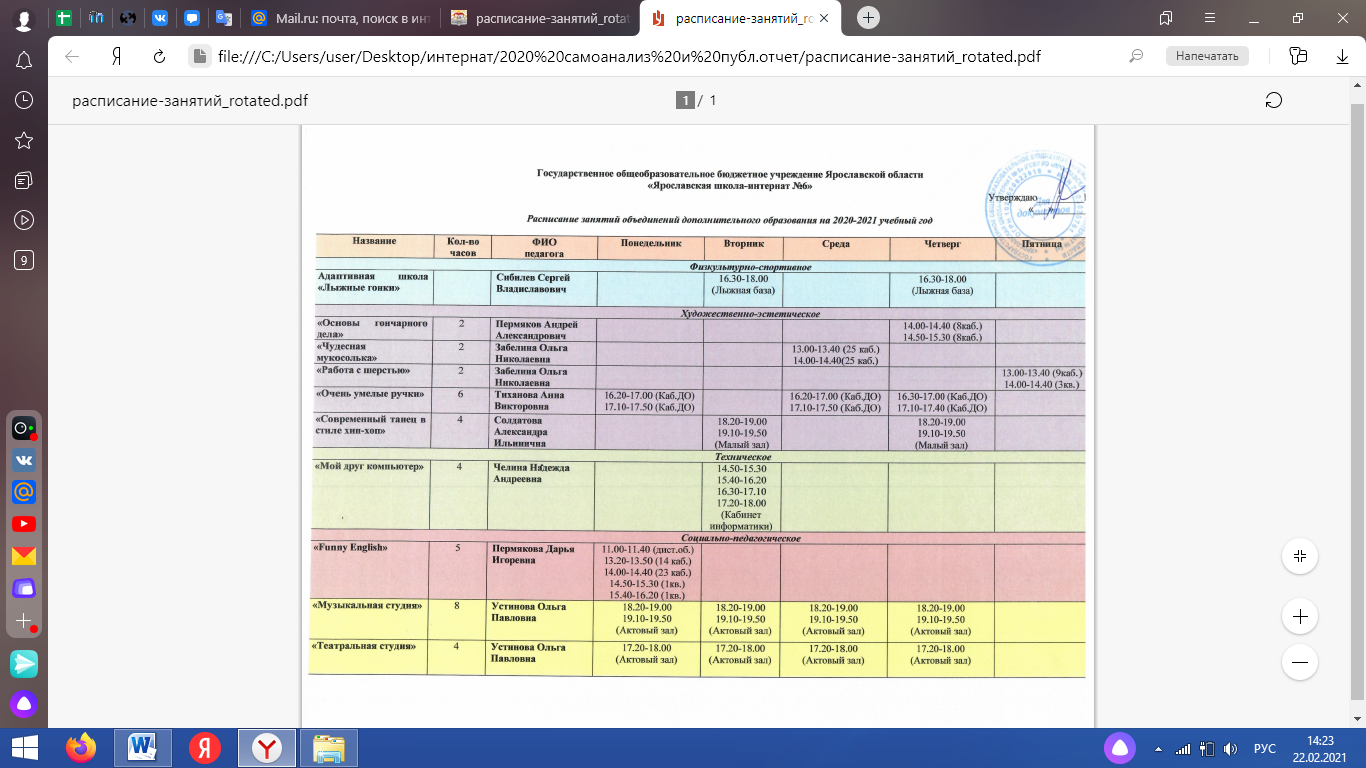 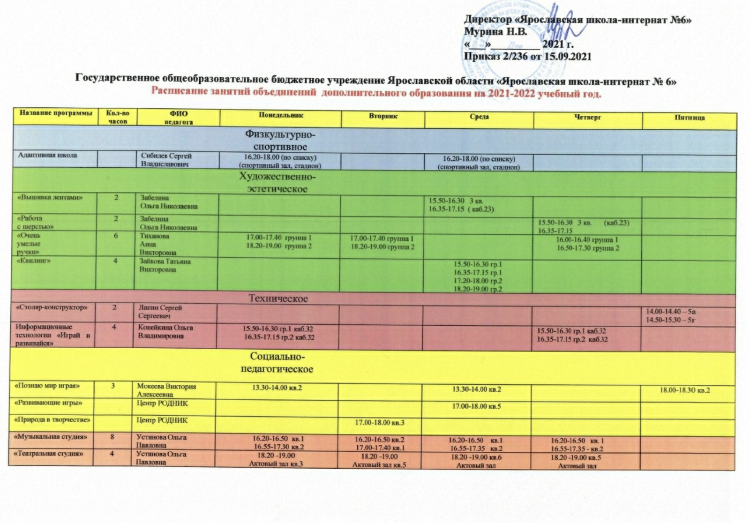 Расписание составлено таким образом, что занятия проходят с 14.30 до 20.00. Ежедневно есть занятия каждого из направлений. Следует отметить, что обучающиеся (воспитанники) имеют возможность менять кружки, пробовать себя в различных видах деятельности. В 2021 году в системе дополнительного образования задействовано 59 обучающихся.Воспитательная работа в группах во второй половине дня строится индивидуально, для каждой квартиры на основе общей программы воспитания. В соответствии с особенностями и потребностями детей, сформированных в группу, воспитатели определяют актуальное направление работы и методическую тему для самообразования. В 2021 году работало 6 квартир, для 46 воспитанников,  в том числе 1 квартира – для детей-сирот (круглогодично).Профилактика правонарушенийПрофилактика правонарушений, преступлений и самовольных уходов воспитанников осуществляется посредством реализации программы «Профилактика правонарушений, преступлений и самовольных уходов воспитанников»,межведомственного взаимодействия с Отделом по делам несовершеннолетних Отдела полиции «Заволжский» УМВД России по ЯО и Территориальной комиссии по делам несовершеннолетних и защите их прав Заволжского района г. Ярославля.Цель программы профилактики правонарушений, преступлений, самовольных уходов: создание системы работы, способствующей предотвращению преступлений, правонарушений и самовольных уходов воспитанников и их социальной реабилитации в современном обществе.Задачи:выявление причин деформаций в развитии детей и подростков, поиск средств и способов их устранения;изучение индивидуальных особенностей воспитанников, межличностные отношения в групповых коллективах, выявление причин правонарушений и самовольных уходов;изучение социального окружения воспитанников, сбор данных о родителях, родственниках, друзьях, их адресах и местах возможного пребывания воспитанника в случае самовольного ухода;составление индивидуальных карт воспитанников, склонных к правонарушениям и самовольным уходам, в которых фиксируются особенности каждого ребенка, коррекционно-профилактическая работа с ним;формирование мотивации на исправление с учетом личностных особенностей каждого ребенка;формирование навыков уверенного поведения в сложных ситуациях;профилактика рецидивов девиантного поведения;воспитание у детей юридической грамотности и законопослушного поведения;оптимизация условий жизни воспитания и обучения детей;обеспечение занятости воспитанников кружковой работой в соответствии с их интересами и склонностями;В работе специалистами используются Методические рекомендации Министерства образования и науки РФ – «Рекомендации по совершенствованию работы с детьми, состоящими на различных видах учета в органах и учреждениях системы профилактики безнадзорности и правонарушений несовершеннолетних, на основе имеющихся лучших практик данной работы и анализа информации об образовательных организациях, в которых преимущественно обучаются указанные лица».Деятельность Совета по профилактике включает в себя:выявление детей с девиациями в поведении, а также семей несовершеннолетних, находящихся в социально опасном положении и определение причин и мотивов антиобщественного поведения обучающихся;анализ результатов деятельности по профилактике безнадзорности и правонарушений несовершеннолетних в школе-интернате, эффективности проводимых мероприятий, внесение предложений по улучшению системы профилактики безнадзорности и правонарушений несовершеннолетних;рассмотрение персональных дел обучающихся, определение программы (плана) индивидуальной профилактической работы с обучающимся;профилактическая работа с семьей несовершеннолетнего, в отношении которого проводится индивидуальная профилактическая работа; с семьей, находящейся в социально опасном положении;предложения по принятию комплекса мер по профилактике употребления наркотических средств и психоактивных веществ, алкоголя и табачных изделий; профилактике экстремизма и терроризма; информационной безопасности детей, детского дорожно-транспортного травматизма и пр.Работа Совета ведется в соответствии с утвержденным планом, заседания проводятся по мере необходимости, но не реже 1 раза в месяц.Всего в течение года проведено 3 заседания, рассмотрено 7 вопросов (заявления, докладные), в отношении родителей обучающихся направлена информация субъектам профилактики, совместно с инспекторами ПДН совершены 1 выезд в семьи обучающихся с целью контроля и проверки условий проживания.За отчетный период 4 воспитанника (из числа детей-сирот и детей, оставшихся без попечения родителей) совершили 3 административных правонарушения (ч.1 ст.6.24, ч.1 ст.20.20,ч.2 ст.20.20 ч.2 ст.20.1, ч.1 с..20.1 КоАП РФ).Ведётся учёт и профилактическая работа с детьми, в соответствии с межведомственным планом индивидуальной работы, утвержденным территориальными КДНиЗП (по месту жительства обучающегося).Всего на конец года 3 подростка состоят на различных видах учета.Основная работа по профилактике заложена в реализации программы воспитания, а также мероприятиях по внеурочной деятельности.Для расширения социальных контактов и удовлетворения потребности в общении, ведется работа социальных проектов, в том числе при поддержке волонтеров, наиболее активно - с Благотворительным Фондом «Спасибо».Состояние здоровья воспитанников систематически контролируется медицинским персоналом. Они регулярно посещают психиатра, нарколога, многие находятся на диспансерном учете. Все дети своевременно получают назначенное специалистами лечение, препараты медицинской психокоррекции. Планово, или при возникновении необходимости экстренно, проходят лечение в психиатрической больнице.Говорить о динамике в данной ситуации не имеет смысла, так как с одной стороны идет уменьшение количества воспитанников-детей-сирот (большинство протоколов составлены за нарушения, совершенные на территории школы-интерната именно этой категорией подростков), с другой - идет поступление в среднее звено школы детей-подростков, которые не смогли обучаться в обычной школе. К сожалению, чаще всего это дети с девиантным поведением, из неблагополучных семей. Основной принцип – работа во взаимодействии с семьей по созданию ситуации успеха, мотивации к обучению, развитию, ведению здорового образа жизни.Условия осуществления образовательного процессаШкола-интернат представляет собой комплекс из 5 зданий: учебный, два спальных, столовая, соединенные между собой переходами и отдельно стоящее здание дошкольного отделения, которое в настоящее время выведено из эксплуатации в связи с аварийностью. В спальных и учебном корпусах проведены ремонты и помещения соответствуют условиям для проживания и обучения детей.Оснащение учебно-воспитательного процесса: В школе-интернате имеются учебные кабинеты, оснащенные необходимым набором мебели и учебного оборудования с учетом уровней развития детей.Наполняемость классов для детей с легкой степенью умственной отсталости – до 12 человек, с умеренной и тяжелой – до 6.Для работы специалистов (логопед, дефектолог, психолог) оборудованы специализированные кабинеты.Занятия по ритмике, логоритмике, ОФП, проводятся в залах двигательной активности, где имеется спортивное оборудование, соответствующее возрасту и потребностям обучающихся. Для уроков физкультуры и спортивных занятий есть спортивный зал со спортивными снарядами и оборудованием. На свежем воздухе дети могут заниматься на стадионе, где есть полоса препятствий, поле с искусственным покрытием. Для занятий зимними видами спорта имеется инвентарь (лыжи, коньки), устанавливается хоккейный корт.Все дети в полной мере обеспечены учебниками и школьными принадлежностями. Все здания оборудованы системой автоматической пожарной сигнализации, средствами пожаротушения, тревожными кнопками, видеонаблюдением. Территория ограждена забором.В процессе реализации проекта «Современная школа» в рамках национального проекта «Образование» в нашей школе произошли значительные перемены в условиях обучения и воспитания детей с ментальными нарушениями. Для обеспечения индивидуального маршрута обучения с учетом особенностей психофизического развития каждого ребенка, использовали несколько основных принципов оснащения и зонирования аудиторий, которые соответствуют современными подходами в обучении.Трансформируемая среда (модульная мебель).Зоны отдыха (кресла – мешки, сидения – кубы). Коммуникация на стенах (пробковые и маркерные доски);Эргономичные системы хранения (стеллажи с пазами для контейнеров).светильники рассеянного света с нейтральным белым светом. Проведён качественный ремонт учебных помещений, выполнено их оформление в соответствии с современными дизайн-проектами. Приобретена новая мебель и оборудование для специализированных кабинетов, учебных мастерских, компьютерного класса. В рамках проекта приобретено мультимедийное обучающее оборудование: коммуникаторы для детей с тяжёлыми нарушениями речи, интерактивный комплекс «Играй и развивайся», коррекционно-развивающая программа «Специальные образовательные средства», образовательный комплекс Multimind (Мультимайнд) и многое другое. В кабинетах специалистов установлены интерактивные комплексы «Logo PRO» и «MAG», предназначенные для работы с детьми, имеющими речевые нарушения Решены следующие задачи:1. Создана здоровьесберегающая образовательная среда, с учетом особенностей здоровья, развития и возможностей каждого обучающегося. 3. Реализован комплекс мер по повышению профессионального уровня педагогических работников по работе с детьми с особыми образовательными потребностями. 4. Созданы условия для внедрения современных программ трудового и профессионально-трудового обучения по профессиям «картонажно-переплетное дело», «поварское дело», «гончарное дело», «обслуживающий труд».5. Обновлено содержание психолого-педагогического сопровождения и коррекционной работы с обучающимися с ОВЗ и инвалидностью. 6. Обновлено оборудование мастерских, помещений для психолого-педагогического сопровождения и коррекционной, помещений для дополнительного образования.В настоящее время проведенные преобразования позволяют использовать оборудование для реализации сетевых программ обучения детей с ОВЗ и инвалидностью предметной области «Технология», в том числе программ профессионального обучения «картонажно-переплетное дело», «поварское дело», «гончарное дело», «обслуживающий труд».Кроме того, имеется возможность реализации дополнительных общеразвивающих программ технического и художественного профилей с использованием установленного оборудования для обучающихся школ города.Для оздоровления детей есть медблок, в составе которого кабинет педиатра, процедурный, прививочный кабинеты, кабинет физиотерапии, изолятор, открыта «Соляная пещера». В летний период организуется лагерь дневного пребывания на базе учреждения. Режим работы спланирован с учетом особенностей детей и помимо развлекательных и развивающих мероприятий обязательно проводятся занятия, направленные на оздоровление («Соляная пещера», прием кислородных коктейлей, прием солнечных и воздушных ванн и т.д.).Все дети в полной мере обеспечены учебниками и школьными принадлежностями. Все здания оборудованы системой автоматической пожарной сигнализации,средствами пожаротушения, тревожными кнопками, видеонаблюдением. Территория ограждена забором.Общее количество единиц хранения фонда библиотеки – 11545.Учреждение имеет свою библиотеку с читальным залом и возможностью выхода в сеть Интернет. Образовательный процесс полностью обеспечен необходимой учебной, учебно-методической и художественной литературойОрганизация медицинского обслуживания обучающихся и воспитанников осуществляется в специально оборудованном медицинском кабинете, который состоит из следующих помещений: кабинет первичного приема, процедурный, прививочный, массажный, ФИЗО-кабинет, изолятор, кабинет врача. Все помещения оснащены необходимым оборудованием, в соответствии с бессрочной лицензией на право ведения медицинской деятельности № ЛО – 76-01-002232 от 28 августа 2017 года. При оказании первичной, в том числе доврачебной, врачебной и специализированной, медико-санитарной помощи организуются и выполняются следующие работы (услуги): при оказании первичной доврачебной медико-санитарной помощи в амбулаторных условиях по: медицинскому массажу, сестринскому делу в педиатрии, физиотерапии; при оказании первичной врачебной медико-санитарной помощи в амбулаторных условиях по: вакцинации (проведению профилактических прививок), педиатрии, при оказании первичной специализированной медико-санитарной помощи в амбулаторных условиях по психиатрии.При проведении медицинских осмотров, медицинских освидетельствований и медицинских экспертиз организуются и выполняются следующие работы (услуги): при проведении медицинских осмотров по: медицинским осмотрам (предрейсовым, послерейсовым).Необходимыми лекарственными средствами учреждение полностью обеспечивается за счет бюджетных средств.Все сотрудники учреждения в обязательном порядке проходят периодические медицинские осмотры. Контроль за своевременным прохождением осмотра возложен на врача-педиатра. Фактов приема на работу лиц, имеющих медицинские противопоказания, судимость, не выявлено.Диспансеризация обучающихся ежегодно в соответствии с приказом департамента здравоохранения Ярославской области.Питание обучающихся и воспитанников производится в соответствии с нормативами, определенными федеральным и региональным законодательством. Контроль за соблюдением норм ведется дежурным администратором.Нарушений в части обеспечения питанием, проверки вышестоящих и надзорных органов не выявили.Режим и условия питания определены в локальных актах учреждения. Приготовление блюд производится в соответствии с цикличным двухнедельным меню, учитывающим потребности детей разного возраста.Кадровое обеспечение: В учебно-воспитательном процессе в 2021 году задействованы 57 педагогических работников: Стаж педагогической работы: более 15 лет – 25 чел. – 44 %;от 5 до 15 лет – 16 чел. – 28%;до 5 лет –  16 чел. – 28%; (13 из них – молодые специалисты)Квалификационные категории педагогов:высшая квалификационная категория – 15 человек ( 26%),первая квалификационная категория –  20 человек ( 35%),категории не имеют – 22 человек, из них 13 являются молодыми специалистами, 6 человек – учителя индивидуального обучения, работают по совместительству, остальные отработали в школе-интернате менее 2 лет.Имеют базовое дефектологическое образование – 17 человек.В рамках работы по внедрению ФГОС для детей с умственной отсталостью появилась необходимость повышения квалификации педагогов, получения ими специального дефектологического образования. Прошли переподготовку по программе «Специальное (дефектологическое) образование по профилю «учитель-дефектолог, олигофренопедагог» - 30 человек.В 2021 году все педагоги, заявленные для прохождения курсовой подготовки (25 человек), успешно прошли курсы повышения квалификации в объеме 72 часов, а 8 человек – курсы профессиональной переподготовки по направлению «Дефектолог, олигофренопедагог».Деятельность ОУ по развитию кадрового потенциала.В условиях модернизации образовательного процесса решающую роль в достижении главного результата – качественного образования школьников играет профессионализм педагогических и управленческих кадров.   В соответствии с этим важнейшими направлениями кадровой политики в области образования являются: совершенствование системы подготовки, переподготовки и повышения уровня квалификации и профессионализма педагогических и руководящих работников; работа по удовлетворению потребностей образовательного учреждения в высококвалифицированных и творческих кадрах; повышение престижа педагогической профессии. В данном направлении в школе - интернате проводятся следующие мероприятия:создание комфортных условий для привлечения молодых специалистов; обеспечение возможности прохождения педагогами переквалификации;создание условий самоподготовки педагогов для успешности в прохождении аттестации на более высокую квалификационную категорию;система наставничества;оснащение материально - технической базы;использование рациональных педагогических нагрузок;помощь педагогу в выборе темы самообразования;сопровождение педагогов по теме самообразования.Результаты деятельности учреждения, качество образованияОбучение в первом классе и во втором классе в первом полугодии – безотметочное.В 2020 – 2021 учебном году неаттестованно 2 обучающихся (1 – 2а класс, 1- 7 класс). Оба ребенка пропустили в течение учебного года более 90% уроков, находятся на учете в комиссии по делам несовершеннолетних, переведены в следующий класс условно, с последующей отработкой.Для детей с умеренной и тяжелой умственной отсталостью, которые обучаются по новым Федеральным государственным образовательным стандартам образования обучающихся с умственной отсталостью (интеллектуальными нарушениями), на основе АООП II вариант, командой специалистов была разработана специальная индивидуальная программа развития (СИПР), включающая индивидуальный учебный план (ИУП). С целью коррекции сенсорных, речевых, двигательных и других нарушений с данной категорией детей работали узкие специалисты: учитель-дефектолог, педагог - психолог, учитель- логопед.  Промежуточная аттестация обучающихся с умеренной, глубокой умственной отсталостью, с ТМНР, проводится по каждому учебному предмету по итогам полугодия.В конце учебного года был проведен мониторинг актуального опыта ребенка. У обучающихся по адаптированной основной образовательной программе образования детей с умственной отсталостью 2 вариант отмечается положительная динамика, которая отражена в характеристиках обучающихся по итогам выполнения СИПР для каждого обучающегося.На конец учебного года в 9 классе по адаптированной основной образовательной программе детей с умственной отсталостью (интеллектуальными нарушениями) обучались 7 человек. К итоговой аттестации за курс 9-тилетнего обучения допущены все 7 человек, освоившие образовательные программы и имеющие положительные отметки по всем предметам учебного плана. Все 7 человек прошли итоговую аттестацию и получили свидетельство об обучении.В 2020 – 2021 учебном году 11 класс закончили 16 человек. Так как итоговая аттестация после завершения обучения 11 класса не предусмотрена, то все 16 человек получили три документа об окончании учебного заведения:1.	выписка из протокола Педагогического совета ГОБУ ЯО «Ярославская школа – интернат №6» об окончании 11 классов;2.	ведомость итоговых оценок;3.	подробную характеристику с описанием профессионально – трудовых навыков по углубленному изучению конкретного профиля.Все выпускники, окончившие 9 и 11 классов, успешно поступили в профессиональные образовательные организации.В марте 2021 г. по приказу департамента здравоохранения Ярославской области проведена диспансеризация детей сирот и детей, находящихся в трудной жизненной ситуации. Прошли диспансеризацию 126 детей. Не прошли диспансеризацию 4 человека.Распределение детей по группам здоровья: (из общего числа детей на конец года – 166 человек)1 группа - 0 (абсолютно здоровые дети);2 группа - 0 (здоровые дети, с факторами);3 группа – 58 (дети с патологическими изменениями психической сферы, нервной системы, и сопутствующей соматической патологией в стадии компенсации);4 группа – 3 (дети с патологическими изменениями психической сферы, нервной системы и сопутствующей соматической патологией в стадии субкомпенсации);5 группа – 105 (дети - инвалиды).Увеличение количества детей с 5 группой здоровья связано с изменением структуры детского контингента и направлением в наше учреждение на обучение детей – инвалидов. Физическое развитие детей: С нормальным физическим развитием - 79 человек;С низким ростом - 12 человек;С высоким ростом – 2 человека;С избытком массы – 54 человек;С дефицитом массы – 19 человек.Все дети осмотрены эндокринологом, органической патологии эндокринной системы, связанные с нарушением физического развития нет, все отклонения носят конституционально-алиментарный характер, либо обусловлена психогенными факторами.  Даны рекомендации по питанию детей и физическим нагрузкам родителям. Выявленная патология:Все учащиеся имеют сочетанную патологию (соматические заболевания и патологию психической сферы).Самая распространенная группа заболеваний - патология психической сферы – 187 единиц патологии, из них:90 человека с умственной отсталостью легкой степени (F 70.08, F 70.1). 53 человек с умственной отсталостью средней степени тяжести (F 71) 23 человек с умственной отсталостью тяжелой степенью тяжести (F 72) Диагноз - аутизм имеют 19 учащихся. Шизофрения детская -2.Все состоят на диспансерном учете у детского или подросткового психиатра. За прошедший учебный год все наблюдались у детского или подросткового психиатра, регулярно осматривались врачом, а при необходимости проходили ежемесячное наблюдение и контроль медикаментозной терапии; нуждались в длительном приеме медикаментозной коррекции под контролем психиатра - 26 человек.Заболевания органов зрения – 103, в данную группу включены: миопия, гиперметропия, амблиопия, астигматизм, косоглазие, нистагм, патология аккомодации, атрофия зрительного нерва. По данным диспансеризации 47 учащимся требуется коррекция зрения очками.Заболевания опорно-двигательного аппарата – 123 - нарушение осанки, сколиоз, кифоз, деформации грудной клетки, патология установки стоп, контрактура суставов. Даны рекомендации по контролю осанки в школе и в квартирах, родителям; в классах парты подбираются по росту детей, проводятся динамические физкультминутки, уроки адаптивной физкультуры.Заболевания лор - органов – 58, в данную группу входят следующие заболевания: гипертрофия небных миндалин – функциональное отклонение, хронический аденоидит; снижение слуха, нейросенсорная тугоухость. В осенне-зимний период учащимся проводится курсовое лечение в соляной пещере, выдача кислородных коктейлей.  Заболевания эндокринной системы - 34, в данную группу входят – диффузный зоб, гипотиреоз, ожирение, низкорослость, гипотрофия, синдром, фенилкетонурия, сахарный диабет. Дети осмотрены эндокринологом, даны рекомендации по питанию, медикаментозному лечению.Заболевания органов пищеварения – 15, в данную группу входят: хронический гастродуоденит; язвенная болезнь, грыжи: пупочные, паховые, белой линии живота; хронические запоры. Дети наблюдаются гастроэнтерологом и хирургом. Пятерым требуется оперативное лечение грыж.Заболевания сердечно-сосудистой системы – 6 (3 мальчика с диагнозом – варикоцеле: обследованы урологом, состоят на учете, наблюдаются 2 раза в год, за прошедший год без отрицательной динамики, хирургического лечения не требуется. 1 ребенок с диагнозом варикозное расширение вен нижних конечностей. Врожденный порок сердца - 2).Неврологические заболевания – 43 (эпилепсия – 16; детский церебральный паралич – 15; микроцефалия- 2; гидроцефалия- 4; энурез- 4; атаксия -1, ВСД - 1). Заболевания органов мочеполовой системы - 13 (фимоз – 8; сперматоцеле- 1; гидроцеле – 3; хронический пиелонефрит – 1).Заболевания органов дыхания – 2 (Бронхиальная астма) Пороки развития- 8. Синдром Дауна – 5, синдактилия – 1, гипоплазия яичка- 1, с-м Ангельмана- 1.С учетом состояния здоровья детей были выделены следующие физкультурные группы:Основная- 0Подготовительная- 34Спец. А – 51Спец. Б- 81По группам спец А и Б занимаются дети - инвалиды и дети с значительным нарушением состояния здоровья. Дети с спец. Б группой занимаются ЛФК по месту жительства.Анализ заболеваемости:Количество обращений за учебный год – 422. Отмечается тенденция к снижению обращаемости. Количество госпитализаций в стационары с целью лечения и обследования – 10 госпитализаций в специализированный психиатрический стационар. Консультации узкими специалистами- 237. Из них: детским психиатром проведено 169 консультаций, подростковым психиатром – 32.Инфекционная заболеваемость - 6 случаев. В данную группу входят такие заболевания –энтеробиоз- 2, аскаридоз – 3, ОКИ- 1. Охват туберкулинодиагностикой составил- 80 %.  Осмотрены фтизиатром и проведено обследование детям с противопоказаниями к проведению туберкулинодиагностики или с отказом от ее проведения – 10 детей.Проведена ФЛГ всем подросткам в возрасте старше 15 лет.В зимне-весенний период дети – сироты, дети, оставшиеся без попечения родителей, получали витаминно-минеральные комплексы (Ревит).Вакцинация детей проводится с учетом календаря прививок по плану. Эпидемиологическая обстановка по коронавирусной инфекции у детей благополучная. Социальная активность и внешние связи учрежденияИнновационная деятельностьРегиональный проект «Поддержка семей, имеющих детей»Утвержден протоколом заседания регионального комитета от 14.12.2018 года № 2018-2, Период действия: с 1 января2019г. – 31декабря 2024г.Куратор регионального проекта: Р.А. Колесов, заместитель Председателя Правительства Ярославской областиРуководитель регионального проекта: И.В. Лобода, директор департамента образования Ярославской областиЦель проекта: Создание в Ярославской области условий для повышения компетентности родителей обучающихся в вопросах образования и воспитания, в том числе для раннего развития детей в возрасте до трех лет, путем предоставления к 2024 году более 115 тысяч услуг психолого-педагогической, методической и консультативной помощи родителям (законным представителям) детей, а также гражданам, желающим принять на воспитание в свои семьи детей, оставшихся без попечения родителей, через расширение сети консультационных служб в государственных и муниципальных образовательных учреждениях и некоммерческих организациях. ГОБУ ЯО «Ярославская школа-интернат №6» является ответственным исполнителем ряда мероприятий проекта. Работа ведется в соответствии с планом.В рамках регионального проекта, выигран конкурсный отбор «Государственная поддержка некоммерческих организаций в целях оказания психолого-педагогической, методической и консультативной помощи гражданам, имеющих детей» на предоставление гранта для создания региональной службы оказания услуг психолого-педагогической, методической и консультативной помощи родителям на базе ГОУ ЯО «Центр помощи детям». ГОБУ ЯО «Ярославская школа-интернат №6» является базовой организацией Региональной службы помощи родителям.В соответствии с приказом Департамента образования Ярославской области от 21.07.2019г. № 246/01-04 «О формировании Региональной системы оказания услуг психолого-педагогической, методической и консультативной помощи», разработана нормативная документация Службы помощи родителям, ведется работа по направлениям: оказание консультативной помощи родителям (законным представителям) с целью повышения их компетентности в вопросах воспитания, обучения и развития детей;информирование родителей (законных представителей) об учреждениях системы образования, которые могут оказать квалифицированную помощь ребенку в соответствии с его индивидуальными особенностями;пропаганда позитивного и ответственного отцовства и материнства, значимости родительского просвещения, укрепления института семьи и духовно нравственных традиций семейных отношений;содействие семейному устройству детей, оставшихся без попечения родителей, профилактика утраты детьми родительского попечения;своевременное оказание профессиональной психолого-педагогической помощи для предотвращения кризисных ситуаций в семье.В 2021 году специалистами школы-интерната оказано 1000 услуг1 (в соответствии с финансовым планом). Доступное дополнительное образование для детей с ограниченными возможностями здоровьяБазой реализации проекта являются его партнеры – региональный Институт развития образования, учреждения дополнительного образования детей, интернаты для детей с ОВЗ, НКО, работающие с детьми с ОВЗ. Участники проекта - 300 детей с ОВЗ, 200 родителей,150 педагогов, работающих с детьми с ОВЗ из 5 регионов РФ. В рамках проекта будут организованы: онлайн-опросы и фокус-группы детей и родителей, страт-сессии и семинары для педагогов, Фестиваль доступных программ дополнительного образования для детей с ОВЗ и другие общественно-значимые мероприятия.Проект - направлен на создание новых условий для повышения доступности дополнительного образования для детей с ограниченными возможностями здоровья. В ходе реализации проекта:проведены исследования доступности дополнительного образования для детей с ОВЗ, включающее анкетирование и фокус-группы с детьми, родителями и педагогами;проведены обучающие мероприятия для педагогических работников;разработаны и реализованы новые программы для детей (с ментальными нарушениями, нарушениями двигательной функции и др.), в т.ч. в дистанционной форме, модульные программы с ИОМ;проведен Фестиваля доступных программ ДОД;создан реестр лучших практик;разработаны методические рекомендации по повышению доступности ДОД для детей с ОВЗ;статья в сборнике Доступное дополнительное образование для детей с ограниченными возможностями здоровья: методическое пособие / под ред. А. В. Золотаревой. — Электрон. текстовые дан. (6,51 Mb). — Ярославль: ГАУ ДПО ЯО ИРО, 2021. — Текст: электронный. — (Обновление содержания и технологий дополнительного образования детей). Участие в проекте «Доступное дополнительное образование для детей с ограниченными возможностями здоровья» позволило ГОБУ ЯО «Ярославская школа-интернат №6» раскрыть все возможности для предоставления качественных услуг в области дополнительного образования детей с ограниченными возможностями здоровья (ментальными нарушениями). Благодаря участию в проекте, получилось выстроить систему дополнительного образования, способную удовлетворить запросы детей и родителей в сфере обучения, развития, организации досуга. Появилась возможность предоставить разнообразие видов деятельности и форм организации образовательного процесса. Созданные в рамках реализации проекта условия выступают как пространство для активной социальной практики, творчества, саморазвития и самоактуализации ребенка с ограниченными возможностями здоровья. Обучение по разработанным программам дополнительного образования дало реальную возможность выбрать ребенку с ОВЗ свой индивидуальный образовательный маршрут и находиться в ситуации успеха. Обучающиеся овладели новым уровнем знаний, умений и навыков предметной области образовательных программ для детей с ментальными нарушениями. Результаты онлайн-опроса свидетельствуют об увеличении удовлетворенности детей с ОВЗ и их родителей качеством ДОД.У педагогов дополнительного образования школы-интерната выдалась возможность повысить профессиональное мастерство в работе с детьми с ОВЗ через организацию совместной деятельности с Институтом развития образования, обучаться на курсах повышения квалификации, участвовать в мероприятиях, транслировать опыт работы и взаимодействовать с коллегами-партнерами проекта. Благодаря участию в проекте педагоги расширили диапазон своей деятельности, научились понимать индивидуальные особенности личности каждого ребенка и взаимодействовать с детьми с особыми образовательными потребностями с целью достижения результатов, заявленных в рамках реализации проекта. Разработанные и внедренные адаптированные дополнительные общеобразовательные общеразвивающие программы «Fanny English», «Мой друг компьютер», «Современный танец в стиле хип-хоп», «Основы гончарного дела», «Очень умелые ручки» способствуют социально-психологической реабилитации детей с ограниченными возможностями здоровья, детей-инвалидов с учетом их особых образовательных потребностей, увеличению охвата детей с ОВЗ, отвечают требованиям государственной политики в сфере инклюзивного образования. В дальнейшем школа-интернат будет использовать материалы, наработанные в ходе проекта, распространять практики для повышения доступности ДОД для детей с ограниченными возможностями здоровья, продолжит работу в области развития региональной системы дополнительного образования Ярославской области.Региональный ресурсный центр	Региональный ресурсный центр «Комплексное сопровождение детей с интеллектуальными нарушениями»  (приказ департамента образования Ярославской области от 05.09.2011 года № 857/01-03 «О региональных ресурсных центрах»)Протокол №1 от 09.03.2021 г. совещания “Организация работы ресурсных центров по направлению “Обеспечение качественного и доступного образования лиц с ограниченными возможностями здоровья и детей-инвалидов”Исполнение мероприятий за первое полугодие 2021 года в соответствии с планом:Мероприятие «Консультирование педагогов образовательных организаций по вопросам работы с детьми, имеющими ОВЗ» - в период с января по июнь 2021 года на регулярной основе производилось консультирование педагогов ГОБУ ЯО «Багряниковская школа-интернат для детей-сирот и детей, оставшихся без попечения родителей, с ограниченными возможностями здоровья», всего 28 педагогов получили услуги консультирования.Проведение семинаров: «Создание новых условий для повышения доступности дополнительного образования для детей с интеллектуальными нарушениями» «Создание новых условий для повышения доступности дополнительного образования для детей с интеллектуальными нарушениями» «Цифровая образовательная среда школы как условие реализации адаптированных образовательных программ» (в рамках мероприятий регионального методического объединения учителей-дефектологов (олигофренопедагогов) - День открытых дверей «Вот такие чудеса»)Разработка информационно – методических буклетов «Использование интерактивных технологий в психологическом сопровождении детей с ментальными нарушениями», «Использование современных методов обучения в коррекционно-логопедической работе с детьми с ментальными нарушениями»Создание и информационное наполнение раздела о РРЦ на официальном сайте организации.Участие детей в конкурсах в 2021 уч.г.Участие педагогов в профессиональных конкурсах в 2021 уч.гРаспространение опыта. Публикации в 2021г.Распространение опыта. Выступления в 2021г.Финансово-экономическая деятельностьПо итогу 2021 года доход (поступление средств государственного задания) составил 64608767,00 рублей, а кассовый расход с учетом остатка предыдущего года 66272895,55  рублей. Остаток средств на конец отчетного периода по государственному заданию составил 1539167,12 рублей, данные средства направленны на увеличение стоимости строительных и прочих материальных запасов.Доход от внебюджетной деятельности учреждением за 2021 год составил 1700241,61  рублей, в том числе: 313500,00 руб. (услуги психолого-педагогической, методической и консультативной помощи родителям (законным представителям) детей, а также гражданам, желающим принять на воспитание а свои семьи детей, оставшихся без попечения родителей; 42200,00 руб. родительская плата за полдник; 750,00 руб. плата за трудовые книжки; 2574,00 руб. за металлолом; 1208000,00 руб. пожертвование, 133217,61 руб. неустойка за неисполнение условий контрактов. Расход составил – 1372924,31 руб.  По состоянию на 01.01.2022 года остаток средств от приносящей доход деятельности составил 1447279,82  рублей.В отчетном периоде согласно соглашению N 59-ИН от 22.01.2021 Учреждению была доведена субсидия на иные цели в размере 5088648,00 руб., расход составил 4725242,77 руб.Направления расходования средств на иные цели:Субсидия на обеспечение бесплатным питанием (выплату компенсации взамен питания) 1328577,41руб.Субсидия на противопожарные мероприятия 2661257,36 руб.Субсидия на выполнение работ по ремонту зданий, сооружений, оборудования и основных средств в бюджетных и автономных 630064,00 руб.Субсидия на реализацию мероприятий в рамках ОЦП «Семья и дети Ярославии» 54054,00 руб.Субсидия на оказание материальной помощи пенсионера 20000,00 руб.Субсидия на реализацию отдельных мероприятий в рамках ВЦП департамента образования 31290,00 руб.Остаток неиспользованных средств субсидий на лицевом счете на 01.01.2022 года составил 111395,59 рублей, т. ч.  остаток средств субсидий на обеспечение питанием воспитанников не использован в связи с уменьшением фактических дето-дней учащихся 101685,59 руб., субсидия на оказание материальной помощи пенсионерам 4500,00 руб., оплата по факту. субсидия на реализацию отдельных мероприятий в рамках ВЦП департамента образования (новогодние подарки) 210,00 руб. оплата произведена по факту, субсидия на выполнение работ по ремонту зданий, сооружений, оборудования и основных средств в бюджетных и автономных учреждениях 5000,00, оплата произведена по факту.       В отчетном периоде согласно соглашению N 20-2021-04624 от 03.02.2021 Учреждению была доведена субсидия на выплату ежемесячного денежного вознаграждения за классное руководство педагогическим работникам государственных общеобразовательных организаций в размере 1640520,00 руб., расход составил – 1525345,88 рублей, остаток неиспользованных средств субсидий на лицевом счете на 01.01.2022 года составил 115174,12 рублей.      В отчетном периоде согласно соглашению N 20-2021-42452 от 03.03.2021 Учреждению была доведена субсидия на организацию бесплатного горячего питания обучающихся, получающих начальное общее образование в государственных образовательных организациях в размере 598988,00 руб., расход составил – 354441,30 рублей, остаток неиспользованных средств субсидий на лицевом счете на 01.01.2022 года составил 244545,70 рублей, оплата произведена по факту,остаток средств субсидий на обеспечение   питанием   воспитанников не использован в связи с уменьшением фактических дето-дней учащихся.        Денежные средства учреждения расходуются в соответствии с ПФХД на 2021 г.Решения, принятые по итогам общественного обсужденияПо итогам 2021 года принято решениеИзучить информационно-методические запросы и потребности педагогов школы-интерната и содействовать их удовлетворению.Повышать компетентность педагогов по вопросам реализации ФГОС образования обучающихся с умственной отсталостью (интеллектуальными нарушениями).Изучать опыт работы с детьми с ментальными нарушениями в других образовательных учреждениях области и страны, обобщать опыт педагогов школы-интерната.Продолжить освоение и внедрение современных образовательных технологий.Продолжить разработку документации, обеспечивающей реализацию адаптированной основной образовательной программы школы-интерната и программы воспитания.Разработать и начать внедрение программы воспитания.Разработать и начать внедрение системы оценивания результатов учебной и воспитательной деятельности обучающихся.Продолжить работу над созданием коррекционно-развивающей среды школы-интерната.Продолжить формирование и реализацию системы работы с семьями обучающихся, привлечении их к участию в учебно-воспитательном процессе. Заключение. Перспективы и планы развитияОсновные проблемы и трудности, выявившиеся в работе учреждения в 2021 годуНедостаток опыта работы с детьми с ментальными нарушениями, особенно с детьми с ТМНР, РАС.Отсутствие разработанных на федеральном уровне методических материалов, рабочих программ, учебных пособий по работе с детьми с ментальными нарушениями, особенно умеренной и тяжелой умственной отсталостью вызывает затруднения, особенно у молодых учителей, в разработке рабочих программ по предметам, составлении индивидуальных программ, подбора материала к уроку, планировании работы классного руководителя и оценивания результатов качества образования обучающихся, формирования предметных, базовых учебных действий.Сложности в работе с детьми, поступающими в школу-интернат из массовых школ и имеющих негативный опыт обучения, девиантное поведение.Трудности в установлении партнерских взаимоотношений с родителями обучающихся, привлечения их к учебно-воспитательному процессу.Таким образом, в следующем учебном году основным направлением работы коллектива можно определить: Совершенствование профессионального мастерства педагогического коллектива в соответствии с требованиями ФГОС «Образования обучающихся с умственной отсталостью (интеллектуальными нарушениями)»Задачи на 2022 год:Изучить информационно-методические запросы и потребности педагогов школы-интерната и содействовать их удовлетворению.Повышать компетентность педагогов по вопросам внедрения и реализации ФГОС образования обучающихся с умственной отсталостью (интеллектуальными нарушениями).Продолжить освоение и внедрение современных образовательных технологий.Продолжить работу над созданием коррекционно-развивающей среды школы-интерната.Согласовано с Советом Учреждения ГОБУ ЯО «Ярославская школа-интернат №6»Председатель____________/____________ ____________2022г.Утверждено приказом директора №________      от _______2022г.______________Н.В.МуринаНаименование раздела     Стр.1.Общая характеристика учреждения22.Особенности образовательного процесса53.Условия осуществления образовательного процесса124.Результаты деятельности учреждения, качество образования155.Социальная активность и внешние связи учреждения186.Финансово-экономическая деятельность247.Решения, принятые по итогам общественного обсуждения228.Заключение. Перспективы и планы развития23Название конкурсаКол-во участниковрезультатФедеральный уровеньФедеральный уровеньФедеральный уровеньФедеральный уровеньДетский конкурс рисунков по  трилогии Н.Н.Носова «Незнайка»2победительКонкурс рисунков «Зимние узоры»2победительВсероссийская викторина «Зимующие птицы»1победительРегиональный уровеньРегиональный уровеньРегиональный уровеньРегиональный уровеньОткрытый фестиваль детского и юношеского творчества «Поверь в себя»23победительФестиваль при поддержке Благотворительного фонда Елены Исимбаевой «Каждый ребенок достоин пьедестала»15Диплом участника, благодарственное письмоФестиваль детского футбола при поддержке Благотворительного фонда «Поколение Ашан»6Благодарственное письмоКонкурс Академии музыки Игоря Крутого «Добрая волна»2Диплом участника, благодарственное письмоКонкурс детского творчества «Безопасность на воде глазами детей»1победительМуниципальный уровеньМуниципальный уровеньМуниципальный уровеньМуниципальный уровеньМуниципальный этап регионального конкурса детского творчества «ГТО глазами детей» в рамках II фестиваля Всероссийскогофизкультурно-спортивного комплекса «Готов к труду и обороне» (ГТО) «Младше всех»3победительГородской конкурс по пожарной безопасности «Помни каждый гражданин: пожарный номер – 01»3победительФИО педагогаНазвание конкурсаМесто проведениярезультатЭскирханова Е.А., учитель начальных классовВсероссийский конкурс «Новогоднее оформление»г. МоскваПобедительБелова А.Л., учитель географииВсероссийская олимпиада «Время знаний»Олимпиада «ФГОС для детей с ОВЗ»г. Москваг. Москва    III местоII местоЛарионова Анна Владимировна учительВсероссийская викторина «Совместная деятельность педагогов и родителей»Всероссийская викторина «Внеурочная деятельность»г. Москваг. МоскваПобедительПобедительАлещенко Ю.А., учитель начальных классовВсероссийский конкурс «Как прекрасен мир. Природа родного края»Всероссийская викторина «По тропинке знаний. Занимательная математика»г. МоскваПобедительПермякова Д.И., педагог дополнительного образованияРегиональный конкурс «Лучшие практики дополнительного образования детей»ГАУ ДПО ЯО ИРОБлагодарственные письмаПермяков А.А., педагог дополнительного образованияРегиональный конкурс «Лучшие практики дополнительного образования детей»ГАУ ДПО ЯО ИРОБлагодарственные письмаТиханова А.В., педагог дополнительного образованияРегиональный конкурс «Лучшие практики дополнительного образования детей»ГАУ ДПО ЯО ИРОБлагодарственные письмаЧелина Н.А., педагог дополнительного образованияРегиональный конкурс «Лучшие практики дополнительного образования детей»ГАУ ДПО ЯО ИРОБлагодарственные письмаЗабелина О.Н., педагог дополнительного образованияРегиональный конкурс «Лучшие практики дополнительного образования детей»ГАУ ДПО ЯО ИРОБлагодарственные письмаФИО педагогаПубликация Место опубликованияСидорова Э.О., заместитель директора по ВР,Пермякова Д И., педагог дополнительного образованияДополнительная общеобразовательная общеразвивающая программа для детей с ограниченными возможностями здоровья (нарушениями интеллекта (умственной отсталостью), нарушениями опорно-двигательного аппарата, расстройствами аутистического спектра) изучения иностранного языка «Funny English»Методическое пособие / под ред. А. В. Золотаревой. — Электрон. текстовые дан. (6,51 Mb). — Ярославль: ГАУ ДПО ЯО ИРО, 2021. — Текст: электронный. — (Обновление содержания и технологий дополнительного образования детей). Мурина Н.В., директорСоциальная гостиница. Стационарное отделение для временного проживания лиц из числа детей-сирот и детей, оставшихся без попечения родителей, оказавшихся в трудной жизненной ситуации«Постинтернатное сопровождение лиц из числа детей-сирот и детей, оставшихся без попечения родителей Ярославской области».-Ярославль:ГКУ ЯО Агентство, 2021.-112 с.Челина Н.А., руководитель службы постинтернатного сопровожденияСопровождение нанимателей специализированного жилищного фонда Ярославской области«Постинтернатное сопровождение лиц из числа детей-сирот и детей, оставшихся без попечения родителей Ярославской области».-Ярославль:ГКУ ЯО Агентство, 2021.-112 с.Мурина Н.В., директор, Челина Н.А., руководитель службы постинтернатного сопровожденияУчастие выпускников организаций для детей-сирот в социально-значимых проектах как условие повышения их социальной активности«Постинтернатное сопровождение лиц из числа детей-сирот и детей, оставшихся без попечения родителей Ярославской области».-Ярославль:ГКУ ЯО Агентство, 2021.-112 с.ФИО педагогаТема выступленияМесто выступленияБочарова Я. А., Трофименко Е. И., Салтыкова И.Ю., педагоги-психологи«Работа с родителями, как ключевой момент в создании условий для формирования достойной жизненной перспективы для детей с ОВЗ».«Роль семейного консультирования в вопросах защиты прав несовершеннолетних с ОВЗ».   «Социализация и социальная адаптация старшеклассников с ОВЗ для создания условий формирования достойной жизненной перспективы выпускников».16.02.2021 г. информационно-методический вебинар «Защита прав несовершеннолетних: создание условий для формирования достойной жизненной перспективы», ГАУ ДПО ЯО ИРО.Е.И. Трофименко, педагог-психолог Т.М. Гуменнова, учитель-логопед«Использование интерактивных технологий в психологическом сопровождении детей с ментальными нарушениями».«Использование современных методов обучения в коррекционно-логопедической работе с детьми с ментальными нарушениями».26.10.2021 г.Региональное МОучителей-дефектологов (олигофренопедагогов) «Цифровая образовательная среда школы как условие реализации адаптированных образовательных программ»Я.Л. Люликова, заместитель директора по УВР. С.В. Смертина, учитель начальных классов Н.В. Пекина, учитель физической культуры«День здоровья, как составляющая образовательной деятельности обучающихся с ментальными нарушениями»«Кинезиология, как одна из здоровьесберегающих технологий в работе с детьми с тяжелой умственной отсталостью»«Здоровьесберегающие технологии в развитии координационных способностей у детей с интеллектуальными нарушениями»06.04.2022г.Семинар «День здоровья, как составляющая образовательной деятельности обучающихся с ментальными нарушениями»